Question 1.1 : La série à produire est de 5 x 200 000 pièces = 1 000 000 de pièces.Pour une série de 1 000 000 de pièces en injection plastique le coût unitaire est de 0,174 €, par usinage le coût unitaire est de 0,319 €.Le procédé d'injection plastique est le plus économiquement rentable pour la série de 1 000 000 de pièces.Question 1.2 : Question 1.3 : Procédé de fabrication choisi : usinage. Ce procédé garantie la cylindricité et la coaxialité.Question 2.1 : 							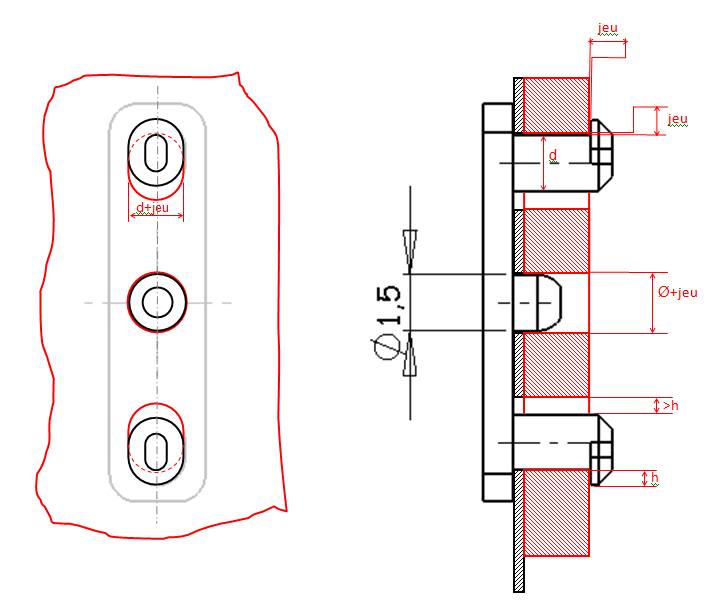 Question 2.2 :Le pourcentage de gaine solide donné par l'étude rhéologique du clip est d'environ 21% ; inférieur au 50%  recommandé.La différence de température donnée par l'étude rhéologique du clip est de 215,4 – 213,2 = 2,2 °C ; inférieure au 5 °C recommandée.L'étude rhéologique est validée.Question 2.4 :		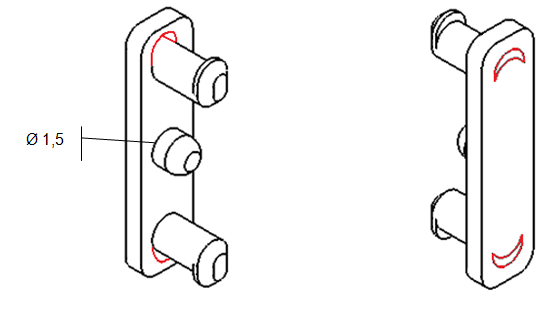 Autre solution page suivante.Autre solution :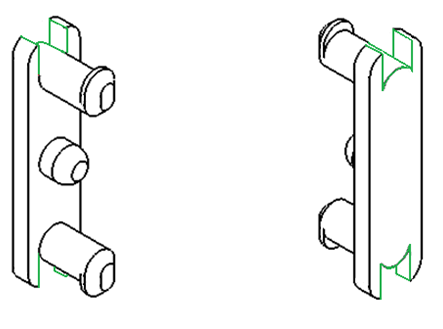 Question 3.1 :	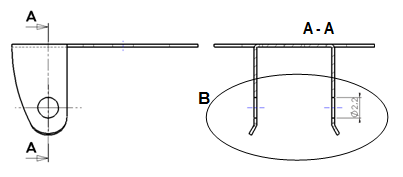 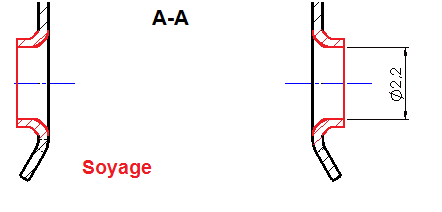 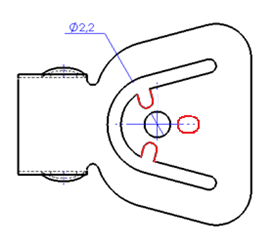 Question 3.2 :	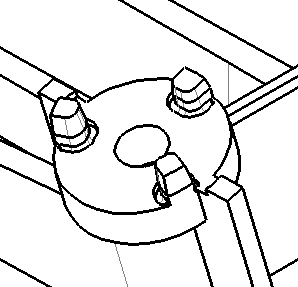 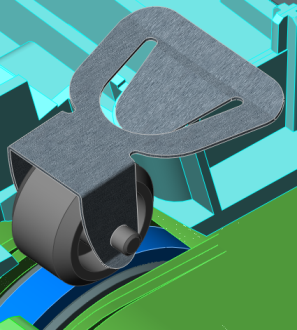 Rôle des 3 gorges : Les 3 gorges offrent un dégagement pour le bon positionnement de la lame sur le platine.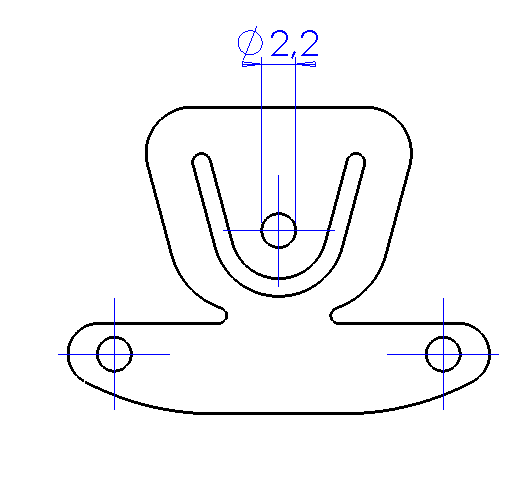 Question 3.3 : Sens du laminage de la tôle.Justification :Le sens du laminage de la tôle devrait être perpendiculaire aux plis réalisés, afin de limiter le retour élastique et d'augmenter la résistance mécanique de la pièce.Pour la fonction ressort de la lame le sens de laminage devrait être à 90° par rapport à l’axe de la flexion. Pour prendre en considération ces deux contraintes qui s’opposent, il faut idéalement orienter la pièce de 45° par rapport au sens de laminage.Question 3.4 :Famille de métal : acier dur car plus de 0,5 % de carbone. 75 Mn Si 21 : acier faiblement allié à 0,75 % de carbone. Fonction Ø 2,2 : le diamètre 2,2 permet le passage d'une vis auto-taraudeuse (maintien en position de la lame sur la platine). On cherche donc un coût minimum pour l'obtention de ce trou  bavure, partie arrachée, hauteur du bombé et angle de fracture les plus grands, partie lisse minimisée  le tableau 1, de valeurs des caractéristiques d'aspects (DT8/13) donne le cas 1.Jeu : le cas 1, du tableau 2, donnant le jeu en % de l'épaisseur (DT8/13)  donne pour un acier dur, un jeu diamétral de 25 % maxi de e.Epaisseur tôle = 0,3 mm  jeu de 0,075 mm maxiDimension poinçon pour le Ø 2,2 = Ø trou = Ø 2,2Dimension matrice pour le Ø 2,2 : Ø poinçon + jeu = 2,2 + 0,075 = 2,275 mm maxi.Question 3.5 :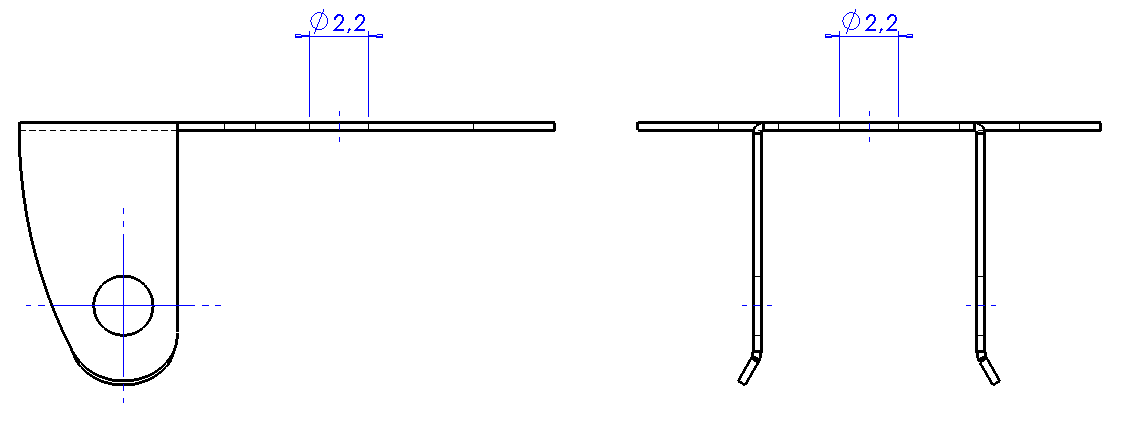 Sens des pliages : Le pli C doit  être réalisé par un pliage vers le bas et le pli D sera réalisé par un pliage vers le haut.Justification : Il est spécifié sur le dessin de définition "qu'aucune bavure de découpage n'est autorisée sur la surface de référence P". Donc le poinçonnage du Ø 2,2 doit être réalisé afin que la bavure se situe sur la surface opposée à P (dans le sens du schéma ci-contre). Le pli C doit donc être réalisé par un pliage vers le bas et le pli D sera réalisé par un pliage vers le haut.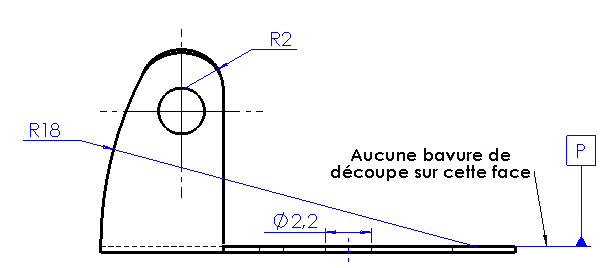 Chronologie des pliages : premier pli C, deuxième pli D.Question 3.6 :Référence poinçon : 713 – 2,2 – 80 (à recouper)Référence pilote : 2007 – 5 – 50 – 2.18 – M2 ou A2   (jeu de 0.02 sur pilote)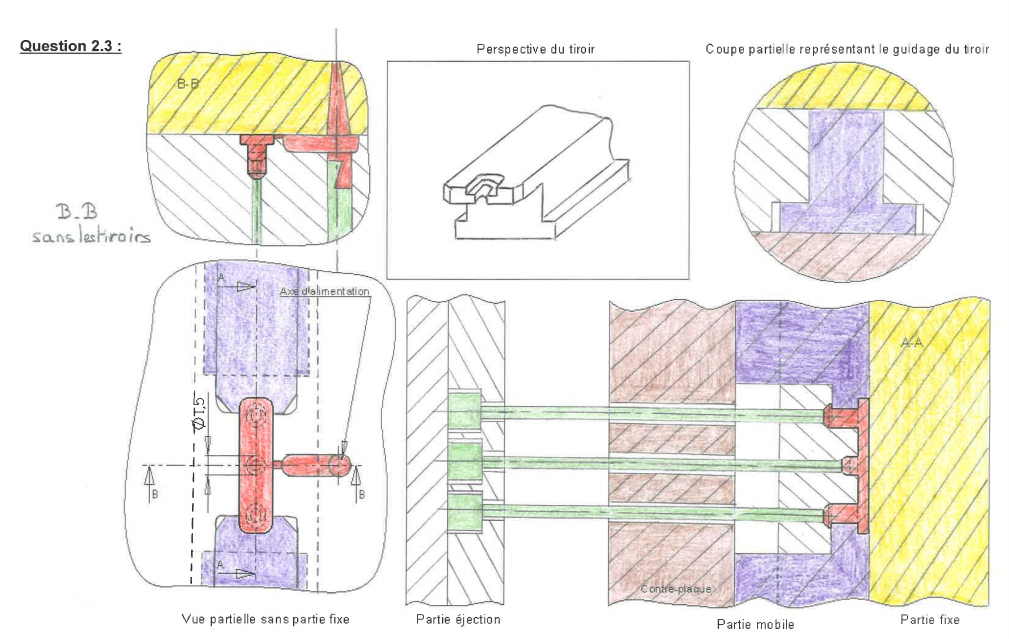 Question 3.6 : 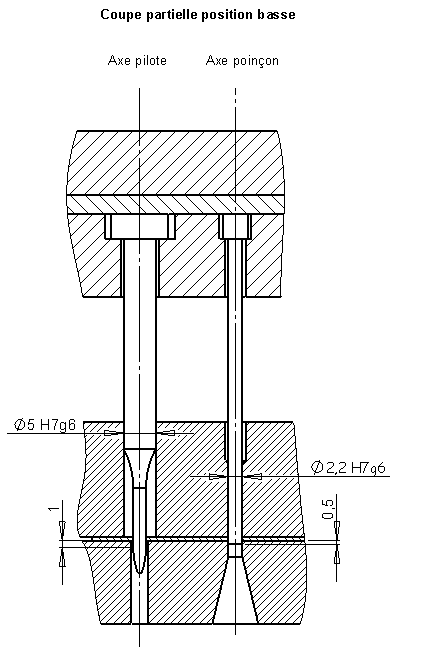 On attend :le guidage du pilote et du poinçon dans le dévêtisseur (ajustement glissant) ;du jeu dans la plaque porte-poinçons, au niveau de la tête et du corps, du pilote et du poinçon ;en position basse une pénétration du pilote dans la matrice afin d’obtenir un guidage sur 1 mm hors surface ogivale ;en position basse une pénétration du poinçon dans la matrice afin d’obtenir un guidage sur 0,5.SpécificationSolution 1Solution 2Solution 3Justifier si réponse NON 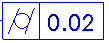 oui          nonoui          nonoui          nonJustifier si réponse NON Le plan de joint passe par le Ø 7.Le plan de joint passe par le Ø 7.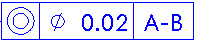 Justifier si réponse NON oui          nonoui          nonoui          nonJustifier si réponse NON Difficulté d'ajustement des deux parties du moule.Les références A et B se situent dans deux parties différentes du moule.Les références A et B se situent dans deux parties différentes du moule.Justifier si réponse NON 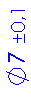 oui          nonoui          nonoui          nonJustifier si réponse NON Si bavure et/ou ajustement du moule > à l’IT Si bavure et/ou ajustement du moule > à l’IT Absence de bavuresJustifier si réponse NON oui          nonoui          nonoui          nonAbsence de bavuresJustifier si réponse NON Le plan de joint passe par le Ø 7 bavures. Le plan de joint passe par le Ø 7  bavures. Solution retenue :oui          nonoui          nonoui          nonConclusion :La solution 3 minimise les défauts mais ne répond pas aux exigences du dessin de définition. Il faut envisager un autre procédé de fabrication pour le contre-galet.La solution 3 minimise les défauts mais ne répond pas aux exigences du dessin de définition. Il faut envisager un autre procédé de fabrication pour le contre-galet.La solution 3 minimise les défauts mais ne répond pas aux exigences du dessin de définition. Il faut envisager un autre procédé de fabrication pour le contre-galet.